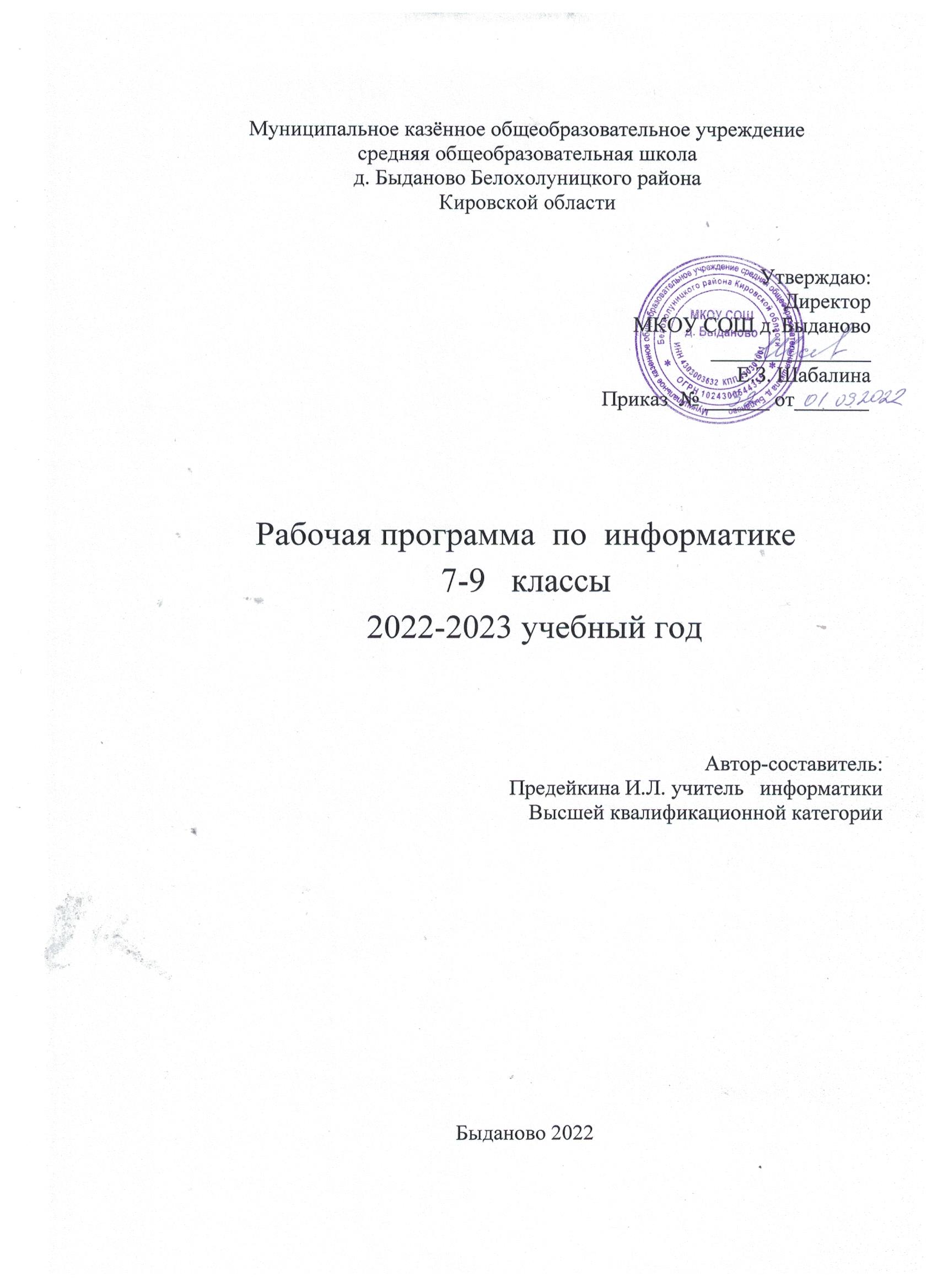     Пояснительная запискаРабочая программа по информатике для 7-9  классов составлена на основе следующих нормативных документов: Федерального государственного образовательного стандарта основного общего образования, утвержденного приказом Минобрнауки России «Об утверждении федерального государственного образовательного стандарта основного общего образования» от 17 декабря 2010 года № 1897, примерной основной образовательной программы основного общего образования (одобрена решением федерального учебно-методического объединения по общему образованию, протокол от 8 апреля 2015 года № 1/15), примерной программой по предмету информатика, Положения о структуре, порядке разработки и утверждения рабочих программ учебных предметов, курсов, дисциплин в условиях реализации Федерального государственного образовательного стандарта основного общего образования МКОУ СОШ д. Быданово.Уровень изучения базовый. Учебным планом на изучение информатики предусмотрено по 1 часу в неделю в 7 – 9 классах.   Личностные результаты1)воспитание российской гражданской идентичности: патриотизма, уважения к Отечеству, прошлое и настоящее многонационального народа России; осознание своей этнической принадлежности, знание истории, языка, культуры своего народа, своего края, основ культурного наследия народов России и человечества; усвоение гуманистических, демократических и традиционных ценностей многонационального российского общества; воспитание чувства ответственности и долга перед Родиной;2) формирование ответственного отношения к учению, готовности и способности обучающихся к саморазвитию и самообразованию на основе мотивации к обучению и познанию, осознанному выбору и построению дальнейшей индивидуальной траектории образования на базе ориентировки в мире профессий и профессиональных предпочтений с учетом устойчивых познавательных интересов, а также на основе формирования уважительного отношения к труду, развития опыта участия в социально значимом труде;3) формирование целостного мировоззрения, соответствующего современному уровню развития науки и общественной практики, учитывающего социальное, культурное, языковое, духовное многообразие современного мира;4) формирование осознанного, уважительного и доброжелательного отношения к другому человеку, его мнению, мировоззрению, культуре, языку, вере, гражданской позиции, к истории, культуре, религии, традициям, языкам, ценностям народов России и народов мира; готовности и способности вести диалог с другими людьми и достигать в нем взаимопонимания;5) освоение социальных норм, правил поведения, ролей и форм социальной жизни в группах и сообществах, включая взрослые и социальные сообщества; участие в школьном самоуправлении и общественной жизни в пределах возрастных компетенций с учетом региональных, этнокультурных, социальных и экономических особенностей;6) развитие морального сознания и компетентности в решении моральных проблем на основе личностного выбора, формирование нравственных чувств и нравственного поведения, осознанного и ответственного отношения к собственным поступкам;7) формирование коммуникативной компетентности в общении и сотрудничестве со сверстниками, детьми старшего и младшего возраста, взрослыми в процессе образовательной, общественно полезной, учебно-исследовательской, творческой и других видов деятельности;8) формирование ценности здорового и безопасного образа жизни; усвоение правил индивидуального и коллективного безопасного поведения в чрезвычайных ситуациях, угрожающих жизни и здоровью людей, правил поведения на транспорте и на дорогах;9) формирование основ экологической культуры, соответствующей современному уровню экологического мышления, развитие опыта экологически ориентированной рефлексивно-оценочной и практической деятельности в жизненных ситуациях;10) осознание значения семьи в жизни человека и общества, принятие ценности семейной жизни, уважительное и заботливое отношение к членам своей семьи;11) развитие эстетического сознания через освоение художественного наследия народов России и мира, творческой деятельности эстетического характера.Метапредметные результаты1) умение самостоятельно определять цели своего обучения, ставить и формулировать для себя новые задачи в учебе и познавательной деятельности, развивать мотивы и интересы своей познавательной деятельности;2) умение самостоятельно планировать пути достижения целей, в том числе альтернативные, осознанно выбирать наиболее эффективные способы решения учебных и познавательных задач;3) умение соотносить свои действия с планируемыми результатами, осуществлять контроль своей деятельности в процессе достижения результата, определять способы действий в рамках предложенных условий и требований, корректировать свои действия в соответствии с изменяющейся ситуацией;4) умение оценивать правильность выполнения учебной задачи, собственные возможности ее решения;5) владение основами самоконтроля, самооценки, принятия решений и осуществления осознанного выбора в учебной и познавательной деятельности;6) умение определять понятия, создавать обобщения, устанавливать аналогии, классифицировать, самостоятельно выбирать основания и критерии для классификации, устанавливать причинно-следственные связи, строить логическое рассуждение, умозаключение (индуктивное, дедуктивное и по аналогии) и делать выводы;7) умение создавать, применять и преобразовывать знаки и символы, модели и схемы для решения учебных и познавательных задач;8) смысловое чтение;9) умение организовывать учебное сотрудничество и совместную деятельность с учителем и сверстниками; работать индивидуально и в группе: находить общее решение и разрешать конфликты на основе согласования позиций и учета интересов; формулировать, аргументировать и отстаивать свое мнение;10) умение осознанно использовать речевые средства в соответствии с задачей коммуникации для выражения своих чувств, мыслей и потребностей; планирования и регуляции своей деятельности; владение устной и письменной речью, монологической контекстной речью.11) формирование и развитие компетентности в области использования информационно-коммуникационных технологий (ИКТ компетенции); развитие мотивации к овладению культурой активного пользования словарями и другими поисковыми системами;12) формирование и развитие экологического мышления, умения применять его в познавательной, коммуникативной, социальной практике и профессиональной ориентации.Предметные результаты1) формирование информационной и алгоритмической культуры; формирование представления о компьютере как универсальном устройстве обработки информации; развитие основных навыков и умений использования компьютерных устройств;2) формирование представления об основных изучаемых понятиях: информация, алгоритм, модель – и их свойствах;3) развитие алгоритмического мышления, необходимого для профессиональной деятельности в современном обществе; развитие умений составить и записать алгоритм для конкретного исполнителя; формирование знаний об алгоритмических конструкциях, логических значениях и операциях; знакомство с одним из языков программирования и основными алгоритмическими структурами — линейной, условной и циклической;4) формирование умений формализации и структурирования информации, умения выбирать способ представления данных в соответствии с поставленной задачей — таблицы, схемы, графики, диаграммы, с использованием соответствующих программных средств обработки данных;5) формирование навыков и умений безопасного и целесообразного поведения при работе с компьютерными программами и в Интернете, умения соблюдать нормы информационной этики и права.Выпускник научится:- различать содержание основных понятий предмета: информатика, информация, информационный процесс, информационная система, информационная модель и др.;-различать виды информации по способам ее восприятия человеком и по способам ее представления на материальных носителях;-раскрывать общие закономерности протекания информационных процессов в системах различной природы;- приводить примеры информационных процессов – процессов, связанные с хранением, преобразованием и передачей данных – в живой природе и технике;- классифицировать средства ИКТ в соответствии с кругом выполняемых задач;- узнает о назначении основных компонентов компьютера (процессора, оперативной памяти, внешней энергонезависимой памяти, устройств ввода-вывода), характеристиках этих устройств;-определять качественные и количественные характеристики компонентов компьютера;-узнает об истории и тенденциях развития компьютеров; о том как можно улучшить характеристики компьютеров; -узнает о том, какие задачи решаются с помощью суперкомпьютеров.Выпускник получит возможность:- осознано подходить к выбору ИКТ–средств для своих учебных и иных целей;узнать о физических ограничениях на значения характеристик компьютера.Математические основы информатикиВыпускник научится:- описывать размер двоичных текстов, используя термины «бит», «байт» и производные от них; использовать термины, описывающие скорость передачи данных, оценивать время передачи данных;- кодировать и декодировать тексты по заданной кодовой таблице;- оперировать понятиями, связанными с передачей данных (источник и приемник данных: канал связи, скорость передачи данных по каналу связи, пропускная способность канала связи);- определять минимальную длину кодового слова по заданным алфавиту кодируемого текста и кодовому алфавиту (для кодового алфавита из 2, 3 или 4 символов);- определять длину кодовой последовательности по длине исходного текста и кодовой таблице равномерного кода;- записывать в двоичной системе целые числа от 0 до 1024; переводить заданное натуральное число из десятичной записи в двоичную и из двоичной в десятичную; сравнивать числа в двоичной записи; складывать и вычитать числа, записанные в двоичной системе счисления;- записывать логические выражения, составленные с помощью операций «и», «или», «не» и скобок, определять истинность такого составного высказывания, если известны значения истинности входящих в него элементарных высказываний;-определять количество элементов в множествах, полученных из двух или трех базовых множеств с помощью операций объединения, пересечения и дополнения;- использовать терминологию, связанную с графами (вершина, ребро, путь, длина ребра и пути), деревьями (корень, лист, высота дерева) и списками (первый элемент, последний элемент, предыдущий элемент, следующий элемент; вставка, удаление и замена элемента);- описывать граф с помощью матрицы смежности с указанием длин ребер (знание термина «матрица смежности» не обязательно);- познакомиться с двоичным кодированием текстов и с наиболее употребительными современными кодами;- использовать основные способы графического представления числовой информации, (графики, диаграммы).Выпускник получит возможность:- познакомиться с примерами математических моделей и использования компьютеров при их анализе; понять сходства и различия между математической моделью объекта и его натурной моделью, между математической моделью объекта/явления и словесным описанием;- узнать о том, что любые дискретные данные можно описать, используя алфавит, содержащий только два символа, например, 0 и 1;- познакомиться с тем, как информация (данные) представляется в современных компьютерах и робототехнических системах;- познакомиться с примерами использования графов, деревьев и списков при описании реальных объектов и процессов;- ознакомиться с влиянием ошибок измерений и вычислений на выполнение алгоритмов управления реальными объектами (на примере учебных автономных роботов);  - узнать о наличии кодов, которые исправляют ошибки искажения, возникающие при передаче информации.Алгоритмы и элементы программированияВыпускник научится:- составлять алгоритмы для решения учебных задач различных типов;- выражать алгоритм решения задачи различными способами (словесным, графическим, в том числе и в виде блок-схемы,  с помощью формальных языков и др.);- определять наиболее оптимальный способ выражения алгоритма для решения конкретных задач (словесный, графический, с помощью формальных языков);- определять результат выполнения заданного алгоритма или его фрагмента;- использовать термины «исполнитель», «алгоритм», «программа», а также понимать разницу между употреблением этих терминов в обыденной речи и в информатике;- выполнять без использования компьютера («вручную») несложные алгоритмы управления исполнителями и анализа числовых и текстовых данных, записанные на конкретном язык программирования с использованием основных управляющих конструкций последовательного программирования (линейная программа, ветвление, повторение, вспомогательные алгоритмы);- составлять несложные алгоритмы управления исполнителями и анализа числовых и текстовых данных с использованием основных управляющих конструкций последовательного программирования и записывать их в виде	программ на выбранном языке программирования; выполнять эти программы на компьютере;- использовать величины (переменные) различных типов, табличные величины (массивы), а также выражения, составленные из этих величин; использовать оператор присваивания;- анализировать предложенный алгоритм, например, определять какие результаты возможны при заданном множестве исходных значений;- использовать логические значения, операции и выражения с ними;- записывать на выбранном языке программирования арифметические и логические выражения и вычислять их значения.Выпускник получит возможность:- познакомиться с использованием в программах строковых величин и с операциями со строковыми величинами;- создавать программы для решения задач, возникающих в процессе учебы и вне ее;познакомиться с задачами обработки данных и алгоритмами их решения;- познакомиться с понятием «управление», с примерами того, как компьютер управляет различными системами (роботы, летательные и космические аппараты, станки, оросительные системы, движущиеся модели и др.);- познакомиться с учебной средой составления программ управления автономными роботами и разобрать примеры алгоритмов управления, разработанными в этой среде.Использование программных систем и сервисовВыпускник научится:- классифицировать файлы по типу и иным параметрам;выполнять основные операции с файлами (создавать, сохранять, редактировать, удалять, архивировать, «распаковывать» архивные файлы);- разбираться в иерархической структуре файловой системы;- осуществлять поиск файлов средствами операционной системы;- использовать динамические (электронные) таблицы, в том числе формулы с использованием абсолютной, относительной и смешанной адресации, выделение диапазона таблицы и упорядочивание (сортировку) его элементов; построение диаграмм (круговой и столбчатой);- использовать табличные (реляционные) базы данных, выполнять отбор строк таблицы, удовлетворяющих определенному условию;- анализировать доменные имена компьютеров и адреса документов в Интернете;- проводить поиск информации в сети Интернет по запросам с использованием логических операций.Выпускник овладеет (как результат применения программных систем и интернет-сервисов в данном курсе и во всем образовательном процессе):- навыками работы с компьютером; знаниями, умениями и навыками, достаточными для работы с различными видами программных систем и интернет-сервисов (файловые менеджеры, текстовые редакторы, электронные таблицы, браузеры, поисковые системы, словари, электронные энциклопедии); умением описывать работу этих систем и сервисов с использованием соответствующей терминологии;- различными формами представления данных (таблицы, диаграммы, графики и т. д.);приемами безопасной организации своего личного пространства данных с использованием индивидуальных накопителей данных, интернет-сервисов и т. п.;- основами соблюдения норм информационной этики и права;познакомится с программными средствами для работы с аудиовизуальными данными и соответствующим понятийным аппаратом;- узнает о дискретном представлении аудиовизуальных данных.Выпускник получит возможность (в данном курсе и иной учебной деятельности):- узнать о данных от датчиков, например, датчиков роботизированных устройств;практиковаться в использовании основных видов прикладного программного обеспечения (редакторы текстов, электронные таблицы, браузеры и др.);- познакомиться с примерами использования математического моделирования в современном мире;- познакомиться с принципами функционирования Интернета и сетевого взаимодействия между компьютерами, с методами поиска в Интернете;- познакомиться с постановкой вопроса о том, насколько достоверна полученная информация, подкреплена ли она доказательствами подлинности (пример: наличие электронной подписи); познакомиться с возможными подходами к оценке достоверности информации (пример: сравнение данных из разных источников);- узнать о том, что в сфере информатики и ИКТ существуют международные и национальные стандарты;- узнать о структуре современных компьютеров и назначении их элементов;- получить представление об истории и тенденциях развития ИКТ;- познакомиться с примерами использования ИКТ в современном мире;- получить представления о роботизированных устройствах и их использовании на производстве и в научных исследованиях.Содержание учебного предмета 7 классВведение в предметЧеловек и информация Человек и информация. Информационные процессы. Измерение информации. Знакомство с клавиатурой ПК. Рабочий стол Windows.Лабораторные работы:1. Знакомство с клавиатурой ПК. Рабочий стол Windows.Первое знакомство с компьютером Основные устройства компьютера. Компьютерная память. Основные характеристики ПК. Знакомство с комплектацией устройств персонального компьютера и способами их подключений. Программное обеспечение компьютера. Пользовательский интерфейс. Файловая структура компьютера.Лабораторные работы:Способы соединения блоков и устройств компьютера.Работа с объектами пользовательского интерфейса Windows.Операции с файлами, папками и дисками.Текстовая информация и компьютер Кодирование текстовой информации на компьютере. Программные средства для работы с текстом. работы Основы с текстовым редактором Microsoft Word.Лабораторные работы:Основные приемы ввода и редактирования текста. Форматирование текста.Работа с фрагментами Документов.Вставка графических объектов в тексты.Добавление таблиц в Документ.Добавление формул в Документ.Стили и оглавления.Создание гипертекстового документа.Практические работы: 1. Создание и обработка комплексного информационного объекта.Графическая информация и компьютер Графическая информация и компьютер. Кодирование графической информации на компьютере. Растровая и векторная графика. Основы работы с растровым графическим редактором Paint. Основы работы со средством векторной графики ТР Microsoft Word. Лабораторные работы:	Создание растрового изображения в ГР  Paint.Практические работы: 1 . Создание векторного изображения в Word.Технология мультимедиа Технология мультимедиа. Компьютерные презентации. Создание презентации в PowerPoint. Создание гипертекстового документа.Лабораторные работы:Создание презентации с помощью шаблона оформления и собственного оформления. Работа с текстами, графикой и таблицами в PowerPoint. Гиперссылки в PowerPoint. Практические работы: 1. Создание и обработка комплексного информационного объекта в виде презентации.Обобщающее повторение Тематическое планированиеСодержание учебного предмета 8 классПередача информации в компьютерных сетях Компьютерные сети: виды, структура, принципы функционирования, технические устройства. Скорость передачи данных. Информационные услуги компьютерных сетей: электронная почта, телеконференции, файловые архивы и пр. Интернет. WWW – Всемирная паутина. Поисковые системы Интернета. Архивирование и разархивирование файлов.Практика на компьютере: работа в локальной сети компьютерного класса в режиме обмена файлами. Работа в Интернете (или в учебной имитирующей системе) с почтовой программой, с браузером WWW, с поисковыми программами. Работа с архиваторами. Знакомство с энциклопедиями и справочниками учебного содержания в Интернете (используя отечественные учебные порталы). Копирование информационных объектов из Интернета (файлов, документов). Создание простой Web-страницы с помощью текстового процессора. Информационное моделирование Понятие модели; модели натурные и информационные. Назначение и свойства моделей. Виды информационных моделей: вербальные, графические, математические, имитационные. Табличная организация информации. Области применения компьютерного информационного моделирования.Практика на компьютере: работа с демонстрационными примерами компьютерных информационных моделей Хранение и обработка информации в базах данных Понятие базы данных (БД), информационной системы. Основные понятия БД: запись, поле, типы полей, первичный ключ. Системы управления БД и принципы работы с ними. Просмотр и редактирование БД. Проектирование и создание однотабличной БД. Условия поиска информации, простые и сложные логические выражения. Логические операции. Поиск, удаление и сортировка записей. Практика на компьютере: работа с готовой базой данных: открытие, просмотр, простейшие приемы поиска и сортировки; формирование запросов на поиск с простыми и составными условиями поиска; сортировка таблицы по одному и нескольким ключам; создание однотабличной базы данных; ввод, удаление и добавление записей. Знакомство с одной из доступных геоинформационных систем (например, картой города в Интернете). Табличные вычисления на компьютере Двоичная система счисления. Представление чисел в памяти компьютера. Табличные расчеты и электронные таблицы. Структура электронной таблицы, типы данных: тексты, числа, формулы. Адресация относительная и абсолютная. Встроенные функции. Методы работы с электронными таблицами. Построение графиков и диаграмм с помощью электронных таблиц. Математическое моделирование и решение задач с помощью электронных таблиц.Практика на компьютере: работа с готовой электронной таблицей: просмотр, ввод исходных данных, изменение формул; создание электронной таблицы для решения расчетной задачи; решение задач с использованием условной и логических функций; манипулирование фрагментами электронной таблицы (удаление и вставка строк, сортировка строк). Использование встроенных графических средств. Численный эксперимент с данной информационной моделью в среде электронной таблицы. Тематическое планированиеСодержание учебного предмета 9 классРаздел 1. Управление и алгоритмы Кибернетика. Кибернетическая модель управления.Понятие алгоритма и его свойства. Исполнитель алгоритмов: назначение, среда исполнителя система команд исполнителя, режимы работы.Языки для записи алгоритмов (язык блок-схем, учебный алгоритмический язык). Линейные, ветвящиеся и циклические алгоритмы. Структурная методика алгоритмизации. Вспомогательные алгоритмы. Метод пошаговой детализации.Практика на компьютере: работа с учебным исполнителем алгоритмов; составление линейных, ветвящихся и циклических алгоритмов управления исполнителем; составление алгоритмов со сложной структурой; использование вспомогательных алгоритмов (процедур, подпрограмм).Раздел 2.Введение в программирование Алгоритмы работы с величинами: константы, переменные, понятие типов данных, ввод и вывод данных.Языки программирования высокого уровня (ЯПВУ), их классификация. Структура программы на языке Паскаль. Представление данных в программе. Правила записи основных операторов: присваивания, ввода, вывода, ветвления, циклов. Структурный тип данных – массив. Способы описания и обработки массивов.Этапы решения задачи с использованием программирования: постановка, формализация, алгоритмизация, кодирование, отладка, тестирование.Практика на компьютере: знакомство с системой программирования на языке Паскаль; ввод, трансляция и исполнение данной программы; разработка и исполнение линейных, ветвящихся и циклических программ; программирование обработки массивов.Раздел 3. Информационные технологии и общество Предыстория информационных технологий. История ЭВМ и ИКТ. Понятие информационных ресурсов. Информационные ресурсы современного общества. Понятие об информационном обществе. Проблемы безопасности информации, этические и правовые нормы в информационной сфере.Раздел 4. Итоговое повторение Текстовые документы и их структурные единицы (раздел, абзац, строка, слово, символ). Технологии создания текстовых документов. Создание, редактирование иТематическое планированиеКалендарно-тематическое планирование 7 классКалендарно-тематическое планирование 8 классКалендарно-тематическое планирование 9  классКонтрольно-измерительные материалыФорма промежуточной аттестации -  защита презентации.Критерии оценивания презентации обучающегосяМаксимум – 50 баллов.Оценка «5»  - 41-50 баллов;Оценка «4»  - 31-40 баллов;Оценка «3»  - 20-30 баллов;Оценка «2»  -  менее 20.№ТемаКол-во часов1Введение в предмет 12Человек и информация53Первое знакомство с компьютером64Текстовая информация и компьютер85Графическая информация и компьютер66Технология мультимедиа77Обобщающее повторение1Всего34№ТемаКол-во часов1Передача информации в компьютерных сетях52Информационное моделирование63Хранение и обработка информации в базах данных84Табличные вычисления на компьютере15Всего34№ТемаКол-во часов1Управление и алгоритмы132Введение в программирование153Информационные технологии и общество44Итоговое повторение 2Всего34№ДатаДатаНазвание раздела, темы, урокаКол-во часов№ПланФактНазвание раздела, темы, урокаКол-во часовВведение в предмет11Техника безопасности и санитарные нормы работы за ПК1Человек и информация52Информация и знания13Восприятие и представление информации14Информационные процессы15Измерение информации16Лабораторная работа по теме «Знакомство с клавиатурой ПК. Рабочий стол Windows»1Первое знакомство с компьютером67Основные устройства компьютера. Компьютерная память18 Основные характеристики ПК. Знакомство с комплектацией устройств персонального компьютера и способами их подключений. Лабораторная работа по теме  «Соединение блоков и устройств компьютера»19Программное обеспечение компьютера110Файловая структура компьютера. Лабораторная работа по теме «Операции с файлами, папками и дисками»111Пользовательский интерфейс. Лабораторная работа по теме «Работа с объектами пользовательского интерфейса Windows»112Итоговое тестирование по темам «Человек и информация», «Первое знакомство с компьютером»1Текстовая информация и компьютер813Кодирование текстовой информации на компьютере. Программные средства для работы с текстом114Основы работы с текстовым редактором Microsoft Word. Лабораторная работа по теме «Основные приемы ввода и редактирования текста. Форматирование текста. Работа с фрагментами документов»115Лабораторная работа по теме «Вставка графических объектов в тексты»116Дополнительные возможности текстовых процессоров.  Лабораторная работа по теме «Добавление таблиц в документ»117Дополнительные возможности текстовых процессоров.  Лабораторная работа по теме  «Добавление формул в документ»118Лабораторная работа по теме «Стили и оглавления»119Лабораторная работа по теме «Создание гипертекстового документа»120Практическая работа по теме «Создание и обработка комплексного информационного объекта»1Графическая информация и компьютер621Графическая информация и компьютер122 Кодирование графической информации на компьютере123Растровая и векторная графика. Лабораторная  по теме «Создание растрового изображения в ГР  Paint»124Основы работы со средством векторной графики ТР Microsoft Word125Практическая работа по теме «Создание векторного изображения в Word»126Итоговое тестирование по темам «Компьютерная графика»1Технология мультимедиа727Технология мультимедиа128Компьютерные презентации129Создание презентации в Power Point. Лабораторная работа по теме «Создание презентации с помощью шаблона оформления и собственного оформления»130Лабораторная работа по теме «Работа с текстами, графикой и таблицами в PowerPoint»131Создание гипертекстового документа. Лабораторная работа по теме «Гиперссылки в PowerPoint»132Практическая работа по теме  «Создание и обработка комплексного информационного объекта в виде презентации»133Защита презентации134Обобщающее повторение.1№ДатаДатаНазвание раздела, темы, урокаКол-во часов№ПланФактНазвание раздела, темы, урокаКол-во часовПередача информации в компьютерных сетях51Как устроена компьютерная сеть12Электронная почта и другие услуги сетей 13Аппаратное и программное обеспечение сети 14Интернет и Всемирная паутина. Поисковые серверы. Формирование простых запросов 15Инструктаж по ТБ Практическая работа № 1. «Способы поиска в Интернете» 1Информационное моделирование66Что такое моделирование 17Графические информационные модели18Табличные модели19Информационное моделирование на компьютере110Практическая работа №2 «Создаём графические модели» 111Контрольная работа. Моделирование 1Хранение и обработка информации в базах данных812Основные понятия 113Что такое система управления базами данных 114Что такое система управления базами данных 115Знакомство с СУБД. Создание и редактирование базы данных 116Основы логики: логические величины и формулы 117Условия выбора и сложные логические выражения 118Сортировка, удаление и добавление записей 119Контрольное тестирование. Базы данных1Табличные вычисления на компьютере 1520История чисел и систем счисления 121-22Перевод чисел и двоичная арифметика 223Числа в памяти компьютера 124Что такое электронная таблица 125Правила заполнения таблицы 126Работа с диапазонами. Относительная адресация 127Деловая графика. Условная функция 128Логические функции и абсолютные адреса 129Электронные таблицы и математическое моделирование 130Пример имитационной модели 131Контрольное тестирование. Электронные таблицы132-33Практическая работа №3 «Создание электронной таблицы» 234Практическая работа №4 «Защита презентации по теме» 1№ДатаДатаНазвание раздела, темы, урокаНазвание раздела, темы, урокаКол-во часов№ПланФактНазвание раздела, темы, урокаНазвание раздела, темы, урокаКол-во часовУправление и алгоритмы (13 часов)Управление и алгоритмы (13 часов)Управление и алгоритмы (13 часов)1Введение. Техника безопасности и организация рабочего места.Введение. Техника безопасности и организация рабочего места.12Кибернетическая модель управления. Управление без обратной связи и с обратной связью.Кибернетическая модель управления. Управление без обратной связи и с обратной связью.13Понятие алгоритма и его свойства. Исполнитель алгоритмов: назначение, среда, система команд, режимы работы.   Понятие алгоритма и его свойства. Исполнитель алгоритмов: назначение, среда, система команд, режимы работы.   14Графический учебный исполнитель.Работа с учебным исполнителем алгоритмов: построение линейных алгоритмов.Графический учебный исполнитель.Работа с учебным исполнителем алгоритмов: построение линейных алгоритмов.15Вспомогательные алгоритмы. Метод последовательной детализации и сборочный метод. Вспомогательные алгоритмы. Метод последовательной детализации и сборочный метод. 16Работа с учебным исполнителем алгоритмов: использование вспомогательных алгоритмов.Работа с учебным исполнителем алгоритмов: использование вспомогательных алгоритмов.17Язык блок-схем. Использование циклов с предусловием.Язык блок-схем. Использование циклов с предусловием.18Разработка циклических алгоритмов.Разработка циклических алгоритмов.19Ветвления. Использование двухшаговой детализации.Ветвления. Использование двухшаговой детализации.110Использование метода последовательной детализации для построения алгоритма. Использование ветвлений.Использование метода последовательной детализации для построения алгоритма. Использование ветвлений.111-12Зачётное задание по алгоритмизации.Зачётное задание по алгоритмизации.213Тест по теме «Управление и алгоритмы»Тест по теме «Управление и алгоритмы»1Введение в программирование (15 часов)Введение в программирование (15 часов)Введение в программирование (15 часов)14Понятие о программировании.Алгоритмы работы с величинами: константы, переменные, основные типы, присваивание, ввод и вывод данных.Понятие о программировании.Алгоритмы работы с величинами: константы, переменные, основные типы, присваивание, ввод и вывод данных.115Линейные вычислительные алгоритмы.Линейные вычислительные алгоритмы.116Построение блок-схем линейных вычислительных алгоритмов (на учебной программе).Построение блок-схем линейных вычислительных алгоритмов (на учебной программе).117Возникновение и назначение языка Паскаль. Структура программы на языке Паскаль. Операторы ввода, вывода, присваивания.Возникновение и назначение языка Паскаль. Структура программы на языке Паскаль. Операторы ввода, вывода, присваивания.118Работа с готовыми программами на языке Паскаль: отладка, выполнение, тестирование. Программирование на Паскале линейных алгоритмов.Работа с готовыми программами на языке Паскаль: отладка, выполнение, тестирование. Программирование на Паскале линейных алгоритмов.119Оператор ветвления.   Логические операции на Паскале.Оператор ветвления.   Логические операции на Паскале.120Разработка программы на языке Паскаль с использованием оператора ветвления и логических операций.  Разработка программы на языке Паскаль с использованием оператора ветвления и логических операций.  121Циклы на языке Паскаль. Разработка программ c использованием цикла с предусловием.Циклы на языке Паскаль. Разработка программ c использованием цикла с предусловием.122Сочетание циклов и ветвлений. Алгоритм Евклида. Использование алгоритма Евклида при решении задач.Сочетание циклов и ветвлений. Алгоритм Евклида. Использование алгоритма Евклида при решении задач.123Одномерные массивы в Паскале. Разработка программ обработки одномерных массивов.Одномерные массивы в Паскале. Разработка программ обработки одномерных массивов.124Понятие случайного числа. Датчик случайных чисел в Паскале. Поиск чисел в массиве.Понятие случайного числа. Датчик случайных чисел в Паскале. Поиск чисел в массиве.125Разработка программы поиска числа в случайно сформированном массиве.Разработка программы поиска числа в случайно сформированном массиве.126Поиск наибольшего и наименьшего элементов массива. Составление программы   на Паскале поиска минимального и максимального элементов.Поиск наибольшего и наименьшего элементов массива. Составление программы   на Паскале поиска минимального и максимального элементов.127Сортировка массива. Составление программы   на Паскале сортировки массива.Сортировка массива. Составление программы   на Паскале сортировки массива.128Тест по теме «Программное управление работой компьютера».Тест по теме «Программное управление работой компьютера».1Информационные технологии и общество (4 часа)Информационные технологии и общество (4 часа)Информационные технологии и общество (4 часа)29Предыстория информатики. История ЭВМ, программного обеспечения и ИКТ.Предыстория информатики. История ЭВМ, программного обеспечения и ИКТ.130Социальная информатика: информационные ресурсы, информационное общество.Социальная информатика: информационные ресурсы, информационное общество.131Социальная информатика: информационная безопасность.Социальная информатика: информационная безопасность.132Тест по теме « Информационные технологии и общество».Тест по теме « Информационные технологии и общество».1Итоговое повторение (2 часа)Итоговое повторение (2 часа)Итоговое повторение (2 часа)33Основные понятия курса. 1134Итоговое тестирование.11Оценка5432Содержание ·   Работа полностью завершена  ·   Почти полностью сделаны наиболее важные компоненты работы ·   Не все важнейшие компоненты работы выполнены·   Работа сделана фрагментарно и с помощью учителяСодержание ·   Работа демонстрирует глубокое понимание описываемых процессов  ·   Работа демонстрирует понимание основных моментов, хотя некоторые детали не уточняются ·   Работа демонстрирует понимание, но неполное·   Работа демонстрирует минимальное пониманиеСодержание ·   Даны интересные дискуссионные материалы. Грамотно используется научная лексика ·   Имеются некоторые материалы дискуссионного характера. Научная лексика используется, но иногда не корректно.·  Дискуссионные материалы есть в наличии, но не способствуют пониманию проблемы. Научная терминология или используется мало или используется некорректно.  ·   Минимум дискуссионных материалов. Минимум научных терминовСодержание ·   Ученик предлагает собственную интерпретацию или развитие темы (обобщения, приложения, аналогии)·   Ученик в большинстве случаев предлагает собственную интерпретацию или развитие темы·   Ученик иногда предлагает свою интерпретацию·   Интерпретация ограничена или беспочвеннаСодержание ·   Везде, где возможно выбирается более эффективный и/или сложный процесс·   Почти везде выбирается более эффективный процесс·   Ученику нужна помощь в выборе эффективного процесса·   Ученик может работать только под руководством учителяДизайн ·   Дизайн логичен и очевиден  ·   Дизайн есть  ·   Дизайн случайный·   Дизайн не ясенДизайн ·   Имеются постоянные элементы дизайна. Дизайн подчеркивает содержание.·   Имеются постоянные элементы дизайна. Дизайн соответствует содержанию.  ·   Нет постоянных элементов дизайна. Дизайн может и не соответствовать содержанию. ·   Элементы дизайна мешают содержанию, накладываясь на него. Дизайн ·   Все параметры шрифта хорошо подобраны (текст хорошо читается)·   Параметры шрифта подобраны. Шрифт читаем.·   Параметры шрифта недостаточно хорошо подобраны, могут мешать восприятию ·   Параметры не подобраны. Делают текст трудночитаемым Графика ·   Хорошо подобрана, соответствует содержанию, обогащает содержание ·   Графика соответствует содержанию·   Графика мало соответствует содержанию·   Графика не соответствует содержанию Грамотность·   Нет ошибок: ни грамматических, ни синтаксических·   Минимальное количество 